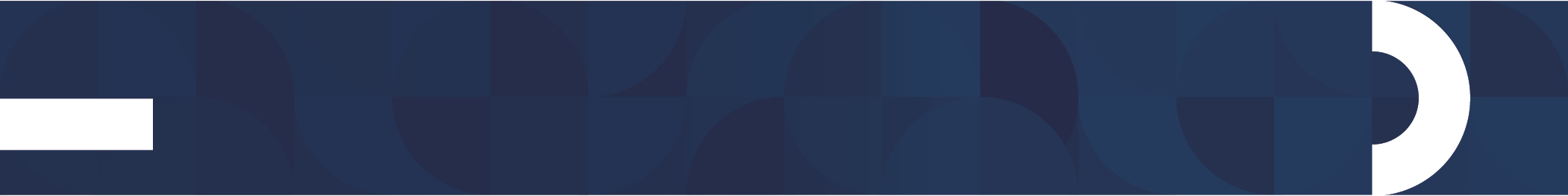 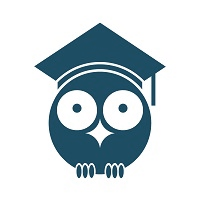 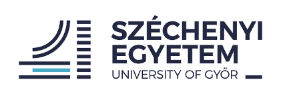 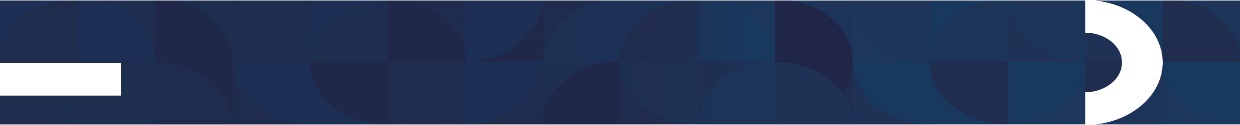 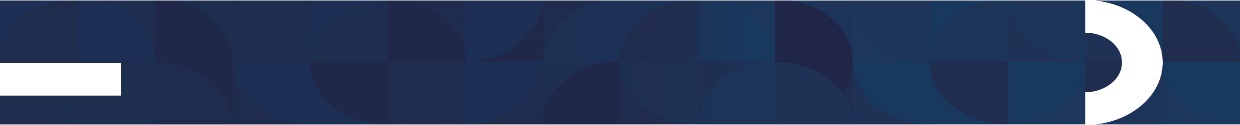 7.30 - 8.30 REGISZTRÁCIÓ (Új Tudástér Aula) 8.30 - 9.05 MEGNYITÓ ÜNNEPSÉG (D1)Köszöntő: Dr. habil. Zseni Anikó, SZE Oktatási RektorhelyettesMegnyitó: Dr. Konczosné Prof. Dr. Szombathelyi Márta, ETDT elnökNyitó előadás: Nádainé Fi Mária, Hartmann –Rico Hungária Kft: Tiszta kéz! Tiszta felület! Hogyan fertőtlenítsük a kezünket? Kockázatos felületek?A Művészeti Kar hallgatóinak a műsoraJules Demersseman: Fantaisie sur un théme originalElőadja: Benkovics Marcell szaxofonZongorán közreműködik: Yagi Maki SZE-MUKJ.S.Bach-Gounod: Ave MariaElőadja: Geiger Nikolett hegedűZongorán közreműködik: Barla Ferenc SZE-GIVK09.30 - 12.30 SZEKCIÓKTudományos és Művészeti Diákköri Konferencia Szekciói 
(Tanulmányi termek). Részletes beosztás a Szekcióknál.International Scientific Workshop (ÚT 114 és B3)TEHETSÉGNAP PROGRAMOK 9:30-11:00 és 13:00-14:00 Tudatos Karriertervezés Tanácsadás (ÚT 106. AKIK tér)A részvétel jelentkezéshez kötött, a jelentkezési felület ide kattintva elérhető.11.30-12.30 „Párkapcsolatok iskolája”  (Tehetségműhely ÚT 122)Tréner: Dr. Vajda KatalinA részvétel jelentkezéshez kötött, a jelentkezés e-mailben, sziffer.borbala@sze.hu e-amil címen.12.30-13.00 Performance és fotózás (ÚT Aula)Építész mesterszakos hallgatók installációja.Téma: Nyitunk a világra. Tudomány, művészet, jövő, barátság.13.00-13.45 FÓRUM – Merre tovább? TDK és Tehetségprogramok (D1)Online bekapcsolódási lehetőség: Ide kattintva elérhető.13:45-15:15 KÖNYVISMERTETŐ és KIÁLLÍTÁS A 750 éves Győr 50 évvel ezelőtti könyvekben, Barla Ferenc könyvtárából. Lapozgatás, beszélgetés a Tehetségfal előtt.14:00-16:00 Labor Nyílt Nap (AHJK oktatók és hallgatók számára). A programra za alábbi regisztrációs linken lehet jelentkezni: https://forms.gle/XBsGbuLiJarYE5gw5414.00-16.00 MERRE TART A TUDOMÁNY? ELŐADÁSOK, FELSŐFOKONC114.00 – 15.00 Előadások jogi témában 14.00 -14.30 A hibrid konfliktusok és a kibertér kapcsolataElőadó: dr. Kelemen Roland14.30-15.00 "Áradjon a törvény, mint a víz..." - avagy jogesetek a Győri Királyi Ítélőtábla 1930-1940 között tárgyalt gyilkossági ügyeibőlElőadók: dr. Vajda Edit - Szalainé dr. Joánovits Krisztina15.00-16.00 Globális kérdések15.00-15.30 A földgáz geopolitikai szerepe elsősorban Közép-Európában.Előadó: Dr. Demkó Attila, biztonságpolitikai szakértő, Mathias Corvinus Collegium Head of the Centre for Geopolitics15.30-16.00 A civilizáció negatív visszacsatolása az evolúcióra         Előadó: Barla Ferenc, GIVK, tanszéki mérnök, Fizika és Kémia TanszékB314.00 – 15.20 Krízis vagy élménykeresés? 14.00-14.20 Legális és pszichotrop szerhasználói szokások Győr városában 1994-2020Előadó: Burkali Bernadett, szociológus, Petz Aladár Egyetemi Oktató Kórház14:20-14:40 A fiatalság ötven árnyalata - azaz a fiatalokat érintő krízishelyzeteket befolyásoló tényezőkElőadó: Sörös Ferenc, HÍD Ifjúsági Információs és Tanácsadó Iroda, RügybázisKulturális egyesület14.40-15.00 Drogfogyasztás és/vagy krízis? Miért kerül a fiatal pszichiátriai osztályra?Előadó: Dr. Feller Gábor, Petz Aladár Egyetemi Oktató Kórház15.00 – 15.20 A kannabisz orvosi felhasználásaElőadó: Dr. Fehér Rózsa dékán helyettes, SZE ESKB3-as terem programjai online is követhetők: Ide kattintva elérhetőB2 TEHETSÉGBÖRZE 15.00 – 16.00 Autonóm tehetséggondozás a Széchenyi István Egyetemen         Előadó: Krecht Rudolf, Szenergy Team, Járműipari Kutatóközpont16.00 – 17.00 ZÁRÓÜNNEPSÉG és EREDMÉNYHIRDETÉS (D1)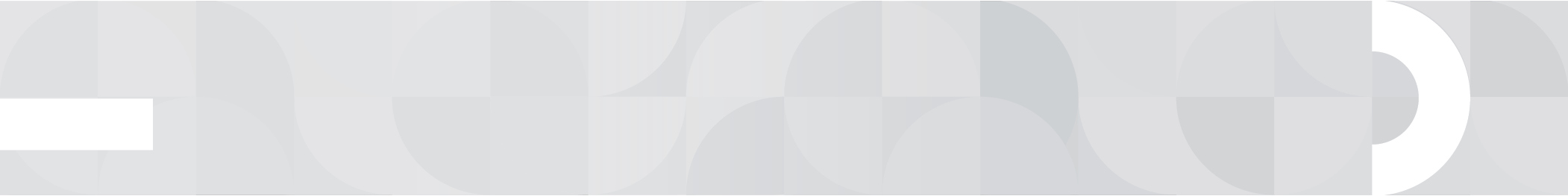 SZEKCIÓ HELYE	JL09 (BMT új laborépület 1. emelet)KEZDÉS	2021. november 24. 9.30 ZSŰRI ELNÖK	Dr. Horváth István Antal, Tesztmérnök, 	Audi Hungaria – JárműfejlesztésZSŰRI TAGOK	Dr. Lendvai László, egyetemi adjunktus	Kocsis Bence, PhD hallgató, SZE ATTSZEKCIÓ TITKÁRA	Gaszner Zsolt, PhD hallgató, SZE JFTELŐADÓKHorváth Hanna	Alacsony Reynolds-számú szélcsatorna	tervezése és fejlesztése kutatási és	oktatási célokra	Konzulense: Prof. Dr. Feszty DánielSolymosi László	Fékrendszer és egyedi féknyereg	tervezése Formula Student	versenyautóba	Konzulense: Dr. Vehovszky BalázsHunyady Gergely	Irányítástechnikai Keretrendszer	Fejlesztése Önvezető Versenyautó	Hajtásláncának Szabályozásához	Konzulense: Prof. Dr. Kuczmann MiklósSZEKCIÓ HELYE	B202KEZDÉS		2021. november 24. 09:30ZSŰRI ELNÖK	Dr. habil. Dogossy Gábor, egyetemi docensZSŰRI TAGOK	Dr. Németh Péter, egyetemi docens		Dr. Polák József, egyetemi tanársegéd	Szeidel Petra, hallgatói képviselőSZEKCIÓ TITKÁRA	Molnár Bence, tanszéki tanársegédELŐADÓKGuo Shaofeng, 	Utilization of waste marble dust inZhang Sicong, 	RPET-based compositesWang Guangming 	Konzulens: Dr. Lendvai László	  		Rácz Balázs, 	Személyre szabott ortézis készítése 3D-sKrecz Dávid, 	technológiákkalSági János 	Konzulense: Dr. Titrik Ádám, Dr. Faragó BeatrixKiss Dániel	A hulladékgazdálkodás logisztikai	folyamatainak fejlesztése egy	gyorséttermi vállalatnál	Konzulense: Görbe Polina	SZEKCIÓ HELYE	D205Online csatlakozás	meet.google.com/ikp-eijr-zcy	KEZDÉS		2021. november 24. 9:30ZSŰRI ELNÖK	Dr. Baranyiné Dr. Kóczy Judit		nemzetközi kapcsolatokért felelős  		dékánhelyettes, egyetemi docensZSŰRI TAGOK	Dr. Varga Balázs, egyetemi docens 		Dr. Tompos Anikó, egyetemi docens SZEKCIÓ TITKÁRA	Trembulyák Márta, egyetemi tanársegédELŐADÓKPálfy Patrícia	Elmélet a gyakorlatban - Thaiföld a kulturális 	dimenziók tükrében	Konzulense: Dr. Kecskés PetraLőre Jázmin	A jó vezető ismérvei a női vezetési stílus tükrében, 	hazai és nemzetközi viszonylatban 	Konzulense: Ablonczyné Prof. Dr. Mihályka LíviaHajdu Márk	Magyar hadiipar és haderőfejlesztés	Konzulense:Dr. Szőke JúliaDiriczi Zoltán	Hagyományos közösségekből közművelődési	közösségekbe - A bukovinai székelyek	identitásának megőrzése közművelődési keretek	között	Konzulense: Dr. Lanczendorfer ZsuzsannaTóth Róbert	Vasúti baleset a magaspart árnyékában, avagy	miért került sínpár a Balatonba?	Konzulense: Dr. Horváth Csaba SándorPedagógiai és Rekreációszervezési SzekcióSZEKCIÓ HELYE	D202Online csatlakozás	meet.google.com/oii-dffz-kfrKEZDÉS	2021. november 24. 9:30		ZSŰRI ELNÖK	Dr. habil Csizmadia Zoltán, tudományos	dékánhelyettes, tanszékvezető, egyetemi	docensZSŰRI TAGOK	Dr. Verebélyi Gabriella, egyetemi adjunktus,	tanszékvezető 	Dr. Makkos Anikó, egyetemi adjunktusSZEKCIÓ TITKÁRA	Andrássy Katalin, mesteroktatóELŐADÓKBoros Kőműves Erika	Az iskolai testnevelési játékok hatékonysága a 	személyiség formálásában	Konzulense: Dr. Konczos CsabaDoncsecz Elizabet 	Társas aktivitások és kapcsolatok világjárványZsuzsanna 	idején	Konzulense: Oszter BettinaRieger Hanna	Az iskolai mindennapos testnevelés és	lovasoktatáskapcsolódási lehetőségei	Konzulense: Dr. Konczos CsabaSZEKCIÓ HELYE	D203Online csatlakozás	meet.google.com/inj-zwiq-gaxKEZDÉS	2021. november 24. 9:30		ZSŰRI ELNÖK	Dr. Vehrer Adél, egyetemi docensZSŰRI TAGOK	Ritter Andrea, egyetemi tanársegéd 	Dr. Szoboszlai-Kiss Katalin, egyetemi docensSZEKCIÓ TITKÁRA	Oszter Bettina, egyetemi tanársegédELŐADÓKVarga Mónika	Középiskolai korcsoport reziliencia fejlesztése 	tréningmódszerrel és ennek hatása a 	pályaorientációjukra 	Konzulense: Dr. Pongrácz AttilaKiss Ágnes	A közvetlen munkahelyi vezető szerepe a 	munkahelyi beillesztési folyamatban, a	munkavállaló lojalitás és elköteleződés 	kialakulásában 	Konzulense: Dr. Benyák AnikóMonos Krisztina	Z generáció a munkaerőpiac kapujában 	Magyarországon	Konzulense: Dr. Pongrácz AttilaSZEKCIÓ ELÉRHETŐSÉGE/HELYE	C 201KEZDÉS		2021. november 24. 9:30ZSŰRI ELNÖK	Dr. Váczi Péter, egyetemi docens, tanszékvezetőZSŰRI TAGOK	Dr. Keserű Barna Arnold, egyetemi adjunktus		Dr. Nogel Mónika, egyetemi docens	dr. Hováth-Zokob Anikó, győri régióvezető,	Mathias Covinus Collegium FIT Program	Szentirmay Anna, hallgatói képviselőSZEKCIÓ TITKÁRA	dr. Szabó Lívia, PhD hallgatóELŐADÓKBeck Judit	Koronavírus tüskéi a gyermek családi életén.	Szülő - gyermek kapcsolattartás végrehajtása a	rendkívüli helyzetben 	Konzulense: Dr. Herédi ErikaMihály Laura Dominika	Covid-19, mint vis maior a szerződésszegéssel	okozott kár megtérítésére irányuló jogvitában	Konzulense: Dr. Lévayné Prof. Dr. Fazekas Judit	Zsidi Zsombor	A közösségek méltóságának védelme - 	alkotmányjogi aspektusok alapján	Konzulense: Dr. Erdős CsabaBiczi Dorottya	A kínzás és embertelen bánásmód tilalma az	Emberi Jogok Európai Bíróságának gyakorlatában		- Különös tekintettel a magyar vonatkozású	ügyekre	Konzulense: Dr. Kecskés GáborVági Kata Franciska	Az illegális migráció alakulása és az ezzel	összefüggő embercsempészési tevékenységek 	Konzulense: dr. Bencze KrisztinaSZEKCIÓ HELYE	C 202 KEZDÉS		2021. november 24. 9:30ZSŰRI ELNÖK	Dr. Knapp László, egyetemi docens, oktatási	dékánhelyettesZSŰRI TAGOK	Dr. Egresi Katalin, egyetemi docens		dr. Kelemen Roland, egyetemi tanársegéd		Rada Ákos, hallgatói képviselőSZEKCIÓ TITKÁRA	dr. Takó Dalma, PhD hallgatóELŐADÓKHorváth Barbara	A modernkori kalózkodás és a nemzetközi jog	Konzulense: Dr. Kecskés GáborFerdicsová Andrea	A szlovák-magyar kettős állampolgárság esélyei,	különös tekintettel a szlovák állampolgárság	elvesztésének egyes következményeire 	Konzulense: Dr. Ganczer Mónika Juhász András	A közép-európai államok és nemzetek himnuszai a	történelmi hagyományok és a jogi szabályozás	tükrében.  Állam- és jogtudományi megközelítés	Konzulense: Dr. Takács PéterSenviczki Ákos	A légi járművek elleni fegyverhasználat		kérdésköre a nemzetközi jogban	Konzulense: Dr. Kecskés GáborSzőnyi Richárd Iván	Az Amerikai Egyesült Államok Legfelsőbb	Bíróságának a jogrendszerben betöltött szerepe	különös tekintettel a Legfelsőbb Bíróság bíráinak	kinevezésére és a második	alkotmánykiegészítéssel kapcsolatos ügyekre 	Konzulense: Prof. Dr. Stumpf IstvánSZEKCIÓ HELYE	C204 Online csatlakozás	Ide kattintva elérhetőKEZDÉS	2021. november 24. 9:30ZSŰRIELNÖK	Dr. habil Szakály Zsolt, egyetemi docensZSŰRITAGOK	Dr. Faragó Beatrix, egyetemi adjunktus	Dr. Nagy Ádám, egyetemi adjunktus	Schlett Péter, Petz Aladár Egyetemi Oktató		Kórház, osztályvezető ápoló	Balla Dóra, hallgatói képviselő	Mihallik Sarolta, hallgatói képviselőSZEKCIÓTITKÁR	Smuk Veronika, mestertanárELŐADÓKMunkácsi Anna	Modernizáció hatása a családi rekreációra	Konzulense: Kertész TamásRékai Lilla	A fizikai aktivitás iránt mutatott attitűd vizsgálata a	Friedrich Schiller Gimnázium tanulói körében	Konzulense: Dr. Konczos CsabaHoffstetter Dalma	A német fajtájú lovak dominanciája a magyar	díjugratásban	Konzulense: Dr. Konczos CsabaGali Józsefné	,,Kockázatos" járóbeteg-szakellátás?	(Magyar	Egészségügyi Ellátási Standardok a	járóbeteg szakellátásban (MEES 2))	Konzulense: Kovácsné Dr. Tóth ÁgnesHlacsok Richárd Vazul	Sporttáplálkozás	Konzulense: Pápai ZsófiaSZEKCIÓ HELYE	A101KEZDÉS	2021. november 24. 9:30ZSŰRIELNÖK	Dr. Kegyes-Brassai Orsolya, egyetemi docensZSŰRITAGOK	Dr. Horváth Tamás, egyetemi docens
	Kottmayer Tibor, mestertanár
	Gutléber Szilárd, hallgatói képviselőSZEKCIÓTITKÁR	Magyari Zsófia, tanszéki mérnökELŐADÓKMeiszter Emese	Dualizmuskori vasútépítés: 	A régi kor teljesítményei mai szemmel	Konzulense: Dr. Veöreös AndrásFarkas Mónika,	Sportcsarnok lefedés alternatív megoldásainakRagasits Patrícia	összehasonlítása BIM alapokon	Konzulense: Ajtayné Károlyfi KittiNeuberger Bettina	KUCKÓ - Térbútor és belső tér tervezése	különleges bánásmódot igénylő gyermekek	számára	Konzulense: Gábor ErikaPapp Mária	A hagyományos Japán lakóház belső tereinek	értelmezése	Konzulense: Gábor ErikaSpiteller Flóra	Térérzékelés a kiállítóterek vonatkozásában	Konzulense: Dr. Géczy NóraSZEKCIÓ HELYE	Építész Műteremház, Európa-teremKEZDÉS	2021. november 24. 9:30ZSŰRIELNÖK	Bach Péter DLA, egyetemi docensZSŰRITAGOK	U. Nagy Gábor DLA, egyetemi docens
	Herczeg Tamás DLA, egyetemi docens	Sándor Brigitta Linda, hallgatói képviselő
	SZEKCIÓTITKÁR	Dr. Eke Zsolt, egyetemi docensELŐADÓKBayan Nasri	Community Center Design:	Perception of social capital	Konzulense: Dr. Géczy NóraIssa Salah Rnin Riziq, 	African Women’s House
Suarez Freile Sofia Valeria, 	Konzulens: Dr. Géczy Nóra
Vega Tapia Katherine Alejandra
Cuesta Tabares Mayte Alejandra,	African Women’s House: Wisdom house Mena Mena Andres Fernando,	Konzulense: Dr. Géczy Nóra 
Tastemirova Danira	
Togni Jesika	TEHETSÉGTÉR
	Konzulense: Dr. Géczy NóraHorváth Andrea, Horváth Gábor, 
Horváth Gergely, Kalmár Zsolt,
Kiss Csaba, Klauz Rita, 	TEHETSÉGNAP
Krankovits Diána Fatime, 	Konzulense: Dr. Géczy Nóra 
Módy Pál Flórián, Novák Evelin,	
Polyák Ágnes, Ragasits Patrícia,
Sárándi Rita, Tímár Anna Zorica, 
Török Nikoletta Zsófia, Varga Nikolett
SZEKCIÓ HELYE	A202KEZDÉS	2021. november 24. 9:30ZSŰRIELNÖK	Dr. Winkler Ágoston, egyetemi docensZSŰRITAGOK	Dr. Jóna László, egyetemi adjunktus
	Nagy Viktor, egyetemi tanársegéd
	Gajdos György, hallgatói képviselőSZEKCIÓTITKÁR	Döbrentei Balázs, tanszéki mérnökELŐADÓKBoth Nikolett	A B kategóriás kezdő és fiatal gépjárművezetők	közlekedési ismereteinek, ismeretszintjének	összefüggése a közúti személyi sérüléses	balesetszámok alakulásával	Konzulense: Dr. Henézi Diána SaroltaLadich Marcell	A forgalmi rend felülvizsgálat és a közúti	biztonsági felülvizsgálat módszertanának	öszehasonlító elemzése és alkalmazása	Konzulense: Dr. Henézi Diána SaroltaVajas Zsanett	A modern kor problémája: A közlekedési balesetek	és a telefonhasználat	Konzulense: Dr. Henézi Diána SaroltaBognár Patrik	Győr-Moson-Sopron megyei közutak baleseti	gócpontjainak vizsgálata	Konzulense: Dr. Henézi Diána Sarolta Szabó Patrícia	Jelzőtábla-felismerő rendszerek vizsgálata a	sebességkotlátozásokra magasan automatizált	járművek esetében	Konzulense: Dr. Henézi Diána SaroltaHipságh Zsolt	Mosonmagyaróvár baleseti gócpontjainak	feltárása, javaslattétel az átalakításra	Konzulense: Dr. Henézi Diána SaroltaMocsári Attila	Országos közúton történt kerékpáros balesetek	góchelyeinek ismertetése és megoldási javaslatok	Konzulense: Dr. Henézi Diána SaroltaSZEKCIÓ HELYE	A205KEZDÉS	2021. november 24. 9:30ZSŰRIELNÖK	Dr. Kormányos László, egyetemi docensZSŰRITAGOK	Dr. Henézi Diána Sarolta, egyetemi adjunktus
	Gaál Bertalan, egyetemi tanársegéd	Verebélyi Bence, igazgató, RelativeGAP
	HÖK képviselőSZEKCIÓTITKÁR	Trexler Máté, tanszéki mérnökELŐADÓKKeresztényi Tamás	A makroszkopikus városi közlekedési modell	felépítése 	Konzulense: Dr. Horváth BalázsKovács Gergő	A rugalmasabb trolibusz-közlekedést elősegítő	műszaki megoldások és alkalmazhatóságuk	Budapesten 	Konzulense: Dr. Horváth BalázsKruppa Gergely	A dinamikus sebességkorlátozás hatásának	vizsgálata lökéshullám-effektussal terhelt	gyorsforgalmi útszakaszon szimulációs eljárással	Konzulense: Nagy ViktorKertész Viktor	Fenntartható agglomerációs közlekedés a 70-es és	71-es vasútvonalak mentén	Konzulense: Dr. Winkler ÁgostonKovács Domonkos	A zuglói Thököly út – Csömöri út tengely	vizsgálata és fejlesztési javaslatai	Konzulense: Dr. Winkler ÁgostonSZEKCIÓ HELYE	A1Online csatlakozás	http://www.sze.hu/~afeher/TDK/a1.htmKEZDÉS	2021. november 24. 9:30ZSŰRIELNÖK	Dr. Hatwagner F. Miklós, egyetemi docensZSŰRITAGOK	Dr. Fecser Nikolett, egyetemi adjunktus
	Kovács Ákos, egyetemi tanársegéd	Aschenbrenner András, hallgatói képviselőSZEKCIÓTITKÁR	Dr. Tüű-Szabó Boldizsár, egyetemi adjunktusELŐADÓKLiszkai Dávid	Hatósági hálózatokban rejlő lehetőségek	Konzulense: Prukner PéterHerkovits Roland,	A transzformátor digitális másaHorváth Tamás	Konzulense: Prof. Dr. Kuczmann MiklósVégh Attila	Táblajátékot játszó robot	Konzulense: Liszi MátéNémeth Csaba	Egyedi ipari igényeknek megfelelő UI és UX design	Konzulense: Liszi MátéHartman Kristóf	IoT eszköz backend és frontend fejlesztése	Konzulense: Liszi MátéSZEKCIÓ HELYE	A1Online csatlakozás 	http://www.sze.hu/~afeher/TDK/a1.htmKEZDÉS	2021. november 24. 11:40ZSŰRIELNÖK	Dr. Borbély Gábor, egyetemi docensZSŰRITAGOK	Dr. Fehér András, egyetemi docens
	Dr. Vári Péter, egyetemi docens	Fábián Anna Gertrúd, hallgatói képviselőSZEKCIÓTITKÁR	Németh Péter Ernő, egyetemi tanársegédELŐADÓKKovács Tamás	 A mobiltechnológia fejlődése: 4G LTE és 5G NR	közti különbségek	Konzulense: Prukner PéterGalambos Endre	PIFA antenna tervezés	Konzulense: Prukner PéterMolnár Bence József	Nyalábformáló antenna analízise	Konzulense: Prukner PéterPethő Zsombor	Egyedi építésű UAV EMC árnyékolása	Konzulense: Liszi MátéMerkli Kornél	Modern cellás hálózatok EMF vizsgálata	Konzulense: Prukner PéterBuzási László	IoT Eszköz funkcionális és EMC tesztelése, mérése	Konzulense: Liszi Máté
SZEKCIÓ HELYE	B2Online csatlakozás 	http://www.sze.hu/~afeher/TDK/b2.htmKEZDÉS	2021. november 24. 9:30ZSŰRIELNÖK	Dr. Nagy Szilvia, egyetemi tanárZSŰRITAGOK	Dr. Bojtár Gergely, egyetemi adjunktus
	Dr. Szi Brigitta, egyetemi adjunktus	Vég Tamás, hallgatói képviselő	Litter Ádám, hallgatói képviselőSZEKCIÓTITKÁR	Barla Ferenc, tanszéki mérnökELŐADÓKDancsecz Tamás	Az újrafeldolgozás hatása az üvegszálerősítésű	kompozitok szálhosszára	Konzulense: Dr. Dogossy GáborBerkes Máté	Elektromobilitás gazdasági, társadalmi hatásai	Konzulense: Lőrincz IllésDobay Tamás	Objektum detektáló neurális hálózat predikciós	pontosságának vizsgálata zajterheléssel	Konzulense: Hollósi JánosMesics Mátyás 	Trajektória-tervezés önvezető járművek számára	nagy felbontású térképek és Autoware	segítségével	Konzulense: Horváth ErnőDugár Bálint	GNSS jelek feldolgozási elve, pontosítása és	használata a gyakorlatban	Konzulense: Kovács ÁkosSZEKCIÓ HELYE	A3KEZDÉS	2021. november 24. 9:30ZSŰRIELNÖK	Dr. habil. Happ Éva, egyetemi docensZSŰRITAGOK	Dr. habil. Szabó Zsolt Roland, egyetemi docens	Dr. Kőmíves Csaba, egyetemi adjunktus	Becze Tamás Benedek, HÖK hallgatói képviselőSZEKCIÓTITKÁR	Vinkóczi Tamás, egyetemi tanársegédELŐADÓKBella Bettina Bianka	A koronázás éve - A Covid-19 járvány hatásainakCsiszér Csenge Réka	társadalmi, pszichológiai és gazdasági elemzése	Konzulense: Dr. Kecskés PetraFekete Eszter	A COVID-19 hatása a gyógyszertárak működésére	Konzulense: Dr. Gombos SzandraCseszneki Zita	Természeti értékek és erőforrások a	turizmusban, 	Városökológia turisztikai vonásai Budapesten	Konzulense: Dr. Darabos FerencSebestyén Dorottya	A magyar munkavállalók helyzete Ausztria	turisztikai szektorában	Konzulense: Dr. Darabos FerencKiss Dorottya	A toborzás-kiválasztás nehézségei a	koronavírus	idején	Konzulense: Dr. Gyurián Nagy NikolettCsidei Márk	A MOOC Platformok elfogadottsága a hazai	vállalatok körében	Konzulense: Dr. Remsei SándorSZEKCIÓ HELYE	D207KEZDÉS	2021. november 24. 9:30ZSŰRI ELNÖK	Dr. habil. Szigeti Cecília, egyetemi docens ZSŰRI TAGOK	Dr. Kurucz Attila, egyetemi docens	Dr. Keller Veronika, egyetemi docens	Patolcs Dóra, hallgatói képviselőSZEKCIÓ TITKÁRA	Kézai Petra Kinga, PhD hallgatóELŐADÓKFodor Dorina 	Dark patterns megjelenése az online térben 	Konzulense: Eisingerné Dr. Balassa BoglárkaSzabó Alexandra,	Fenntarthatóság hallgatói szemmelSzabó Vanda Erika	Konzulense: Dr. habil. Szabó Zsolt RolandKelemen Kitti	Tesla jövedelmezőségének prediktív elemzése	Konzulense: Dr. Tóth ÁrpádVig Sára Gerda	Különböző járműfejlesztő programok	finanszírozása, Outsource vagy In-  house	preferencia trendek	Konzulense: Dr. Tóth ÁrpádSitompul Fachri Rizky	Blockchain Technology in Supply Chain	Digitalization	Konzulense: Dr. Süle EditPrayogo Adhie 	On-Demand Transportation Service:	System Application and Essential Stakeholders	Idenification	Konzulense: Dr Buics LászlóSZEKCIÓ HELYE	B203KEZDÉS		2021. november 24. 9:30ZSŰRI ELNÖK	Dr. Hegyi Judit, egyetemi docensZSŰRITAGOK		Dr. Lencsés-Varga Erika, egyetemi docens		Dr. Kalmár Sándor, egyetemi docens	Dr. Kozma Kata, egyetemi docens	Dr. Petróczky Ferenc, egyetemi docens		Horváth Gábor, hallgatói képviselőSZEKCIÓ TITKÁRA	Takács Georgina, tanszéki mérnökELŐADÓKFöglein Flóra	Természetes eredetű hatóanyagokat tartalmazó	készítmények vizsgálata az őszi árpa termesztésben	Konzulense: Dr. Molnár ZoltánMeszlényi Laura	Magyarországi tradicionális lovas létesítmények	vizsgálata	Konzulense: Dr. Gombkötő Nóra, Dr. Gulyás LászlóMészáros Zsófia	A tehéntej β-kazein polimorfizmusának vizsgálata	egy Győr-Moson-Sopron megyei holstein-fríz	tenyészetben	Konzulense: Dr. Gulyás László, Dr. Tempfli KárolyPapp Veronika	Gyomvegetációkutatás kisalföldi facéliavetésekben	Konzulense: Dr. Pinke GyulaPálla Dorina Anna	Szarvasmarha trágya okozta	szennyezés és azok	környezeti hatásai	Konzulense: Dr. Zseni Anikó	Takács Gergő	Különböző zöldtrágyanövények talajra és	termesztett növényre gyakorolt hatásának	vizsgálata	Konzulense: Dr. Kalocsai RenátóTakács Lúcia	A bakonyjákói gyurgyalag populáció	táplálkozásának vizsgálata és a	költőtelep védelembe vétele	Konzulense: Dr. Horváth BalázsSZEKCIÓ HELYE	B205KEZDÉS	2021. november 24. 9:30ZSŰRI ELNÖK	Hanczné Dr. Lakatos Erika, egyetemi docensZSŰRI TAGOK	Dr. Nyéki Anikó, egyetemi docens		Dr. Székelyhidi Rita, egyetemi adjunktus		Vasi Nóra, hallgatói képviselőSZEKCIÓ TITKÁRA	Dr. Sík Beatrix, egyetemi tanársegédELŐADÓKCsuti Áron	Production of chocolate with functional properties	through fortification with naringin-rich grapefruit	peel extract	Konzulense: Dr. Ajtony ZsoltHatvan Zoltán	In vitro tesztrendszer további elemeinek	kidolgozása probiotikus baktériumtörzsek	szelektálására	Konzulense: Dr. Varga László, Dr. Süle JuditKeresztes Dóra	Idegenvíz tartalom vizsgálata hazai	terméktejekben	Konzulense: Dr. Nagy ÁgnesMiklós Alexandra	Különböző genotípusú tojótyúkok	tojásminőségének vizsgálata alternatív	tartásmódban	Konzulense: Dr. Zsédely Eszter, Takács GeorginaPrech Regina	Mezőgazdasági termékek fermentálása	takarmányozási célból	Konzulense: Dr. Ásványi BalázsReiner Zsófia	Antibiotikum rezisztencia: mcr-1 gén kimutatása	nyers tehéntejekben	Konzulense: Dr. Nagy ÁgnesSági Bianka	Kísérleti körülmények között termesztett	mikrozöldek mikro- és makroelem tartalmának	analitikai vizsgálata	Konzulense: Dr. Zsédely Eszter, Dr. Giczi ZsoltSZEKCIÓ HELYE	B204KEZDÉS		2021. november 24. 9.30ZSŰRI ELNÖK	Hoczek László, főigazgatóZSŰRI TAGOK	Fehér Zsófia, igazgatóhelyettes	Mihályfi Sándor, igazgatóhelyettes	Tasnádiné Sipos Mariann, igazgató	Vadas Zoltán, igazgatóhelyettesSZEKCIÓ TITKÁRA	Dr. Szalai Klaudia, egyetemi adjunktusELŐADÓKKardics Emőke	A Közép-dunántúli régió szabadidős versenyein	szereplő magyar lófajták alakulása, használata	napjainkban	Konzulense: Kiricsi KataSarkadi László	Überreiter szindróma	Konzulense: Nagy SzilárdKönczöl Dominik	A pölöskei limousin törzstenyészet múltja,	jelene	és jövője	Konzulense: Nagy SzilárdCsehi István	Egy tejtermelő és feldolgozó családi gazdaság	bemutatása	Konzulense: Kőszeghy Ádám	Takács Alexandra	A kürtöskalács kultúrtörténete, készítése	Konzulense: Böröczky SzilviaKiss Virág	Hogyan lesz a szénából ízletes sajt	Konzulense: Némethné Paksi IrénKádár Barbara	A rétestészta szerkezetének kialakítási lehetőségei	Konzulense: Váczi ZsuzsannaVaschina Dániel	Az én mezőgazdasági üzemem – Tarján	Konzulense: Márkus FerencGábor Benedek	Új innovációk a mezőgazdasági termelésben	Konzulense: Némethné Paksi IrénSalakta Olivér	A Fa-Kopp berendezés alkalmazási lehetőségei	Konzulense: Primusz JózsefSzücs Anett	Tappancs állatorvosi rendelő – a jövőm állomása		Konzulense: Márkus FerencSZEKCIÓ HELYE	Egyetemi HangversenyteremKEZDÉS		2021. november 24. 9.00ZSŰRI ELNÖK	dr. Arnóth Balázs, egyetemi docensZSŰRI TAGOK	dr. Choi Insu, -egyetemi docensSZEKCIÓ TITKÁRA	Fábián Balázs, HÖK delegáltELŐADÓKAmdegha Lilia- Fuvola		C.Saint-Saëns: Op. 6 TarantelleValachi Sámuel- Klarinét		Konzulens: dr. Arnóth Balázs, egyetemi docensSinka Andrea- Zongora2.Vitályos-Gaál Eszter- Hegedű	J.Brahms: Piano Trio No. 2 in C major,Hérics Csenge- Cselló		Op. 87 II-III. tétel.Bellus Ferenc- Zongora		Konzulens: dr. Chai Insu, egyetemi docens3.Németh Zsófia- Klarinét		W. A. Mozart: A-dúr klarinétkvintett,Nádházi Márk- Hegedű		K. 581 I. tételBognár Fanni- Hegedű		Konzulens: dr. Szabó Balázs, egyetemi docensRác Fanni- BrácsaPaulik Eliza Glória- Gordonka4.Kecskés Aranka Klára- 		A. Dvorak: B-dúr zongoratrió Op.21. I. tételHegedű		Konzulens: Siska Ádám, művésztanárDominkó Liliána- Gordonka	Vladár Katinka- Zongora5.Menyes Marcell- Harsona	Samuel Scheidt: CanzonSzűcs Gellért Zsombor- 		Konzulens: Lugosi Róbert, művésztanárHarsona	Rozina Róbert- HarsonaNok Roland- Harsona6.Szűcs Gellért Zsombor-		Steven Verhelst: Devils WaltzHarsona		Konzulens: Lugosi Róbert, művésztanárNok Roland- Harsona			7.Bokor Patrik- Kürt			Kerry Turner: Farewell to Red CastleYu Yue- Kürt				Konzulens: dr. Molnár Gyula, egyetemi docensHandl Róbert- KürtBoda János- KürtBereczky Bence- KürtNémeth Zsófia- KürtSzabó Balázs- KürtSzabolcsi Máté- Kürt8.Nagy Blanka- Ének		D. Buxtehude: Herr, wenn ich nur dich habe,Kovács Zsófia- Hegedű		BuxWV 39Sztancs Viktória- Hegedű		Vaughan Williams: Merciless BeautyGeiger Estilla- Gordonka		Konzulens: Deákné dr. habil Kecskés Mónika,Elek Péter- Csembaló		egyetemi docens9.Molnár Péter- Ének	Mario Castelnuovo-Tedesco: The Divian of Kovács Tihamér- Gitár		Moses-Ibn-Ezra: The Transience of the World,				Op. 207, Pt. 5.Where Are the GravesLet Man Remember All His DaysI Have Seen Upon the EarthCome Now, to the Court of DeathPeace Upon ThemI Behold Ancient GravesJohn Download: The Second Booke of Songs or Ayres:				VI.Time’s eldest son, Old Age				VII.Then sit thee down				VIII.When others sing Venite				Konzulens: dr. Arnóth Balázs, egyetemi docens10.Hervai-D’elhoungne Klára-	Antonio Vivaldi: g-moll concerto RV: 156Hegedű	Konzulens: Prehoffer Gábor, MűvésztanárKecskés Aranka Klára- Hegedű11.Varga Mária Klára- Hegedű	W. A. Mozart: Esz-dúr hegedű-zongora szonátaMocsáry Tamás- Zongora		No.33. KV 481				Konzulens: dr. Arnóth Balázs, egytemi docens12.Sterner András- Klarinét	W. A. Mozart: B-dúr DivertimentoTóth Benedek- Klarinét		Konzulens: dr. Arnóth Balázs, egyetemi docensStankowsky Petra- Fagott13.Lázók Richard- Hegedű		Camille Saint-Saëns: e-moll zongoratrió I. tételPethő Marcell- Gordonka		Konzulens: Olsyay Endre, főiskolai docensLázók Márió14.Krizsán Anna- Oboa		Madeleine Dring: Trio For Flute, Oboe and Mendik Ágnes- Fuvola		PianoEgri Virág Nikolett- Zongora	Konzulens: dr. Choi Insu, egyetemi docens15.Váta Izabella- Fuvola		Philippe Gaubert: Trois Aquarelles II-III. tételRéka Anna- Gordonka		Konzulens: dr. Choi Insu, egyetemi docensVisnyai Viktória Tünde- ZongoraSzünet16.Sas Nelli Eszter- Ének		Ligeti György: Három Weöres-dalBalog Claudia Petra-			I. Táncol a hold fehér ingben (Vivace)Zongora		II. Gyümölcs-fürt (rubato)				III. Kalmár jött madarakkal (Tempo Giusto)				Konzulens: Olsyay Endre, főiskolai docens17.Antalóczy Máté- Hegedű	L. v. Beethoven: c-moll zongoratrióTóth Mária- Gordonka		Op. 1 No.3 I. tételFekete Máté- Zongora		Konzulens: dr. Choi Insu, egyetemi docens18.Dégi Tamás- Hegedű		L. v. Beethoven: c-moll vonósnégyesNádházi Márk Tamás-		Op. 18, No. 4. I. tételHegedű		Konzulens: Vitályos Balázs,egyetemi tanársegégOláh Ernő- Brácsa			Dominkó Liliána- Gordonka19.Tóth Mária- Cselló		L. v. Beethoven: F-dúr cselló-zongora szonátaSchindler Regina- Zongora	Op. 5 No. 1 I-II. tétel				Konzulens: dr. Arnóth Balázs, egyetemi docens20.Bakacs Ágnes Anna-		L. v. Beethoven: 4. (a-moll) hegedű-zongoraHegedű		szonáta I. tétel, op. 23Scheller Naomi Zsuzsanna-	Konzulens: dr. Arnóth Balázs, egyetemi docensZongora21.Vásárhelyi Borbála- Hegedű	A. Dvorak: e-moll ‘Dumky’ zongoratrió Op.90Tóth Mária- Gordonka		No.4 I-II. tételHites-Scheller Naomi-		Konzulens: dr. Choi Insu, egyetemi docensZongoraSZEKCIÓ HELYE	Gábor József TeremKEZDÉS		2021. november 23. 13.00ZSŰRI ELNÖK	Vitályos Balázs, egyetemi tanársegédZSŰRI TAGOK	Bánfi Barna, művésztanárSZEKCIÓ TITKÁRA	Knyazoviczki Csenge, HÖK delegáltELŐADÓKMenyes Marcell- Harsona	Alexandre Guilmant: Morceau SymphoniqueZongorán Közreműködik:		Konzulens: Lugosi Róbert, művésztanár	Csaby CsabaNok Roland- Harsona		Ernst Sachse: ConcertinoZongorán Közreműködik:		Konzulens: Lugosi Róbert, művésztanár	Csaby CsabaRozina Róbert József-		Ferdinand David: Concertino for Trombone andHarsona				Piano I.-II. tételZongorán Közreműködik:		Konzulens: Lugosi Róbert, művésztanár	Csaby CsabaBereczky Bence Gergő-		W. A. Mozart: 2. Kürtverseny I. tételKürt				Konzulens: dr. Endrődy Sandor,Zongorán Közreműködik:		egyetemi docensRigó RonaldBoda János- Kürt			Karl Pilss: Tre Pezzi – SinfoniaZongorán Közreműködik:		Konzulens: dr. Endrődy Sandor,	Rigó Ronald				egyetemi docensBokor Patrik- Kürt		W. A. Mozart: Esz-dúr Kürtverseny- I. tételZongorán Közreműködik:		Konzulens: dr. Endrődy Sandor,	Rigó Ronald				egyetemi docens				Konzulens: dr. Molnár Gyula, egyetemi docensSzabolcsi Máté- Kürt		W. A. Mozart: 3. Kürtverseny I.-II. tételZongorán Közreműködik:		Konzulens: dr. Endrődy Sandor,	Rigó Ronald				egyetemi docensSzünetForgács Anna- Tuba		Edward Gregson: Tuba Concerto I. tételZongorán Közreműködik:		Konzulens: Harasztia Zoltán, művésztanárSiska ÁdámOcskai Miklós Árpád- Tuba	Ionel Dumitru: Romanien DanceZongorán Közreműködik:		Konzulens: Harasztia Zoltán, művésztanárSiska Ádám10.Fejes Dávid- Trombita		J. Haydn: Esz-dúr Trombita Koncert I-II. tételZongorán Közreműködik:		Konzulens: Németh Tamás, művésztanárFarkas Zsolt11. Haga Réka- Trombita		Henri Tomasi: ConcertoZongorán Közreműködik:		Konzulens: dr. Hontvári Csaba, egyetemi Farkas Zsolt				docens12.László Zsombor Márk-		Stanley Friedman: Solus				Konzulens: Németh Tamás, művésztanár13.Prokop Zsolt- Trombita		Marcel Bitsch: Quatre Variations Sur Un ThemeZongorán Közreműködik:		De Domenico Scarlatti Farkas Zsolt				Konzulens: dr. Hontvári Csaba, egyetemi 				docens14. Solymosi Dániel- Trombita	Eugéne Bozza: RustiquesZongorán Közreműködik:		Konzulens: Németh Tamás, művésztanár Farkas Zsolt				SZEKCIÓ HELYE	Egyetemi HangversenyteremKEZDÉS		2021. november 23. 9.00ZSŰRI ELNÖK	dr. Hontvári Csaba, dékán, egyetemi docensZSŰRI TAGOK	dr. Endrődy Sándor, egyetemi docens SZEKCIÓ TITKÁRA	Magó Áron, HÖK delegáltELŐADÓK1.Krizsán Anna- Oboa		Benjamin Britten: Temporal VariationsZongorán Közreműködik:		Konzulens: dr. Salvi Nóra, egyetemi docensCsaby CsabaMohai Zsófia- Oboa			Henri Dutilleux: Szonáta Oboára és ZongoráraZongorán Közreműködik:			I. és II. tételCsaby Csaba			Konzulens: dr. Salvi Nóra, egyetemi docensSzalay Lotti- Oboa			Paul Hindemith: Szonáta Oboára és ZongoráraZongorán Közreműködik:			Konzulens: dr. Salvi Nóra, egyetemi docens	Csaby CsabaStankowsky Petra- Fagott		Gordon Jacob: Concerto for bassoon and Zongorán Közreműködik:			strings I-II. tételSiska Ádám			Konzulens: Szalai Edina, egyetemi tanársegédMucsi Anna- Fuvola			Theobald Böhm: Grand PolonaiseZongorán Közreműködik:			Konzulens: dr. Bassi-Nagy Katalin, egyetemiVitályos Balázs			adjunktusTornyos Virág- Fuvola			Carl Reinecke: Flute Sonata “Undine” op. 167Zongorán Közreműködik:			Konzulens: dr. Bassi-Nagy Katalin, egyetemiVitályos Balázs			adjunktusVarga Veronika Ilona-			Franz Doppler: Airs valaques Op. 10Fuvola			Konzulens: Fajd- Kerner Mária, művésztanárZongorán Közreműködik:Kocsis MarcellGörgei Botond Péter-			Paule Maurice: Tableaux de Provance IV. tételSzaxofon			Konzulens: Bánfi Barna, művésztanárZongorán Közreműködik:Yagi MakiBenkovics Marcell-Szaxofon	Robert Muczynski: SonataZongorán Közreműködik:			Konzulens: Bánfi Barna, művésztanárYagi MakiSzünet10.Amdegha Lilia- Fuvola		Carl Reinecke: Undine SzonátaZongorán Közreműködik:			Konzulens: dr. habil Ittzés Gergely,Bartáné Lóránt Zsuzsanna		egyetemi tanár11.Deák Beatrix- Fuvola			Max Meyer-Olbersleben: Fantasie Sonate Zongorán Közreműködik:			III. tételBartáné Lóránt Zsuzsanna		Konzulens: dr. habil Ittzés Gergely,			egyetemi tanár12.Erdei Boglárka- Fuvola		Lowell Liebermann: Sonata for Flute andZongorán Közreműködik:			Piano, Op. 23.Bartáné Lóránt Zsuzsanna		Konzulens: dr. habil Ittzés Gergely,			egyetemi tanár13.Mendik Ágnes- Fuvola			Francis Poulenc: SzonátaZongorán Közreműködik:			Konzulens: dr. habil Ittzés Gergely,Bartáné Lóránt Zsuzsanna		egyetemi tanár14.Komáromi Erik Márk-			Jürgen Buttkewitz: Vier BagatellenKlarinét			Konzulens: Varga Gábor, művésztanár15. Jancz Wiktoria- Klarinét		Johannes Brahms: F-moll Szonáta Klarinétra ésZongorán Közreműködik:			Zongorára I. és II. tételBartáné Lóránt Zsuzsanna		Konzulens: Varga Gábor, művésztanár16. Sterner András- Klarinét		Francis Poulenc: Szonáta Klarinétra ésZongorán Közreműködik:			ZongoráraBartáné Lóránt Zsuzsanna		Konzulens: Varga Gábor, művésztanár17. Valachi Sámuel György-		Claude Debussy: Premiere RhapsodieKlarinét			Konzulens: Varga Gábor, művésztanárZongorán Közreműködik:	Bartáné Lóránt Zsuzsanna SZEKCIÓ HELYE	Egyetemi HangversenyteremKEZDÉS		2021. november 23. 14.00ZSŰRI ELNÖK	Dr. Ruppert István elnök, egyetemi tanárZSŰRI TAGOK	Silló István, Győri Nemzeti Színház		Dr. Svikruha Márta, egyetemi docens		Dr. Zétényi Tamás, egyetemi adjunktusSZEKCIÓ TITKÁRA	Molnár Zita, HÖK delegáltELŐADÓK1. Bogáthy Benedek- Ütő			Nebojsa Jovan Zivkovic: Soumineito			Nebojsa Jovan Zivkovic: Ilijas			Konzulens: Papp Balázs, művésztanár2.Dere Máté János- Zongora		Johannes Brahms: d-moll ballada, D-dúr ballada, h-moll ballada ( Op. 10 No. 1,2,3)			Konzulens: Dr. Réti Balázs, egyetemi docens3.Gálfi Nikolett- Zongora			F. Chopin: g-moll Ballada			Kurtág György: Játékok-VálogatásKonzulens: Várayné Szűts Katalin, főiskolai docens4.Huszár Katica- Zongora		Liszt Ferenc: Manók tánca			Jean-Philippe Rameau: Les Sauvages			Joseph Haydn: C-Dúr Fantázia, Hob. XVll:4Konzulens: Vitályos Balázs, egyetemi tanársegéd5.Kovácsová Noémi -Ének 		Carl Maria von Weber: Freischütz – Annuska  áriája			Váry Ferenc: Távolból			Kelen Hugó: Virágének,			F. Schubert: An Die MusikZongorán Közreműködik:			Konzulens: Kolarovszki Sarolta, művésztanárKozma-Páll Erzsébet6. Sas Nelli Eszter - Ének			G Puccini: Gianni Schicchi- Lauretta áriája-,, O mio babbino caro”			A. Dvořák: Ruszalka- Ruszalka áriája-,, Měsícku na nebi hlubokém”			P. Mascagni: Fritz barátunk - Suzel áriája - "Son pochi fiori"						Konzulens: Szabó Magdolna Mária, művésztanár7. Sinka Andrea- Zongora		Liszt Ferenc: Tell Vilmos kápolnája (Chapelle de Guillaume Tell)Konzulens: Dr. Birtalan Zsolt, egyetemi adjunktus8.Vladár Katinka- Zongora		W. A. Mozart:  D-dúr szonáta KV 576 (I. tétel)				J. Brahms: A-dúr Intermezzo op.118 no. 2Konzulens: Várayné Szűts Katalin, főiskolai docensSZEKCIÓ HELYE	Gábor József teremKEZDÉS		2021. november 23. 9.30ZSŰRI ELNÖK	Dr. Choi Insu, egyetemi docensZSŰRI TAGOK	Farkas Zsolt, főiskolai tanársegéd		Róth Ede, címzetes egyetemi docensSZEKCIÓ TITKÁRA	Molnár Milán, HÖK delegáltELŐADÓKAntalóczy Máté - hegedű	W. A. Mozart: A-dúr Hegedűverseny k. 219Zongorán Közreműködik:		Konzulens: dr. Kalló Zsolt, egyetemi tanárdr. Fodorné Kerékgyártó CsillaApró Kata- Gordonka			Johannes Brahms: e-moll cselló szonáta I. tételZongorán Közreműködik:			I. és II. tételKiss-Szabó Viktória			Konzulens: dr. Zétényi Tamás, egyetemi adjunktusDominkó Liliána - Gordonka	Robert Schumann: Fantasiestücke Op. 73Zongorán Közreműködik:			Konzulens: dr. Zétényi Tamás, egyetemi	Kiss-Szabó Viktória 			adjunktusHajdú Réka- Gordonka			L. v. Beethoven: 7 variáció Mozart: A Zongorán Közreműködik:		varázsfuvola című operájának ,,Bei Männern, Kiss-Szabó Viktória 			welche Liebe fühlen..." duettjére					Konzulens: dr. Zétényi Tamás, egyetemi adjunktusGeiger Estilla- Gordonka		L. v. Beethoven: A-dúr szonáta I. tétel (Op. 69) Zongorán Közreműködik:			Konzulens: Mahdi Kousay, művésztanárMinya Flóra			Kecskés Aranka- Hegedű		Felix Mendelssohn: e-moll hegedűverseny I. Zongorán Közreműködik:		 tétel			dr. Fodorné Kerékgyártó Csilla		Konzulens: dr. Kalló Zsolt, egyetemi tanár	Lázók Richard-Hegedű			Pyotr Ilyich Tchaikovsky: Valse ScherzoH. Zongorán Közreműködik: 			Wieniawski: Caprice 4Kocsis Marcell			Konzulens: Baranyai István, művésztanárSzünetNagy Mátyás - Hegedű		Aram Hacsaturján: d-moll hegedűverseny I.tételZongorán Közreműködik:			Konzulens: Pintér Dávid, művésztanárBirtalan Zsolt	Paulik Eliza Glória- Gordonka	Giovanni Sollima: Lamentatio			Konzulens: Mahdi Kousay, művésztanár10.Stier Laura- Hegedű			L.v. Beethoven: D-dúr hegedűverseny,opZongorán Közreműködik:			61. II.tételdr. Fodorné Kerékgyártó Csilla	Konzulens: dr. Kalló Zsolt, egyetemi tanár11.Tóth Mária- Gordonka			Liszt Ferenc: Elegie No.1, S. 130bZongorán Közreműködik:			Konzulens: Mahdi Kousay, művésztanárKiss-Szabó Viktória		12.Tóth Olivér-Hegedű			Wieniawski: Caprices, Op.18 No. 3;Zongorán közreműködik:			Dvorak: Hegyedűverseny Op. 53, I. tételRigó Roland			Konzulens: Varga Gábor, művésztanárROOM		ÚT 114 Beginning	9.30 AM 24th of November 2021 CHAIR	Dr. Eszter Lukács, vice rector for international	affairs MEMBERS	Dr. Eszter Kazinczy, assistant professor	Dr. Petra Kecskés, assistant professorSECRETARY	Borbála Anna Sziffer, program coordinatorPresentations: Ms Ariun Bold	The positive and negative impacts of US-China	Trade war on Vietnam and Indonesia	Supervisor: Dr. Anikó TomposMs Kseniia Iuferova 	The U.S. Policy of Foreign Direct Investment	Attraction	Supervisor: Dr. Anikó TomposMs Zhasmin Kerimbay	Tribology: Measurement comparison of the	volume of wear scars	Supervisor: László PaulovicsMs Mathapelo Motimele	The effects of covid-19 on transportation	Supervisor: Dr. Kata Vöröskői-BariczaMs Liliia Snizhkovska	Blockchain technology in Supply Chain: its	opportunities and way of implementation	Supervisor: dr. Nagy Zoltán AndrásMr Shaofeng Guo	Utilization of waste marble dust in rPET-based Mr Guangming Wang	compositesMr Sicong Zhang 	Supervisor: dr. Nagy Zoltán AndrásROOM		B3BeginNing	9.30 AM 24th of November 2021CHAIR		Prof. Dr. Lívia Ablonczyné Mihályka, professorMEMBERS	Prof Dr Adam Kovach, Full Bright visiting professor	Dr. Júlia Szőke, associate professorSECRETARY	Anna Bende, PhD studentPresentations:Mr Md Abdullah Al Mamun	Digitalization in Maritime Shipping Industry with	the help of Industry 4.0	Supervisor: Dr. László BuicsMs Lamnganbi Mutum	Stimulating the plant development with	chitosan and microalgae at 50% N dose	Supervisor: Dr. Zoltán MolnárMr Zoher Orabe	Offensive languages detection on social media	networks using Artificial intelligence techniques.	Supervisor: Dr. Nada GhneimMr Maryo Rasulov	The role of the International Monetary Fund in	the fight against the COVID-19 pandemic.	Supervisor: Dr. Eszter KazinczyMs Eza Zaheer	B2B Co-creation across Borders	Supervisor: Dr. Szandra Gombos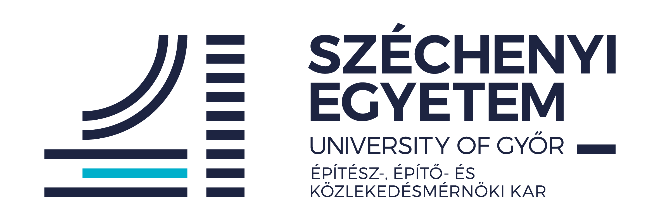 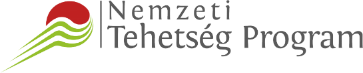 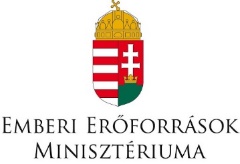 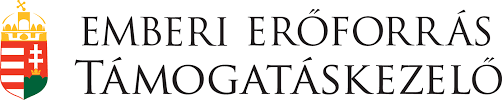 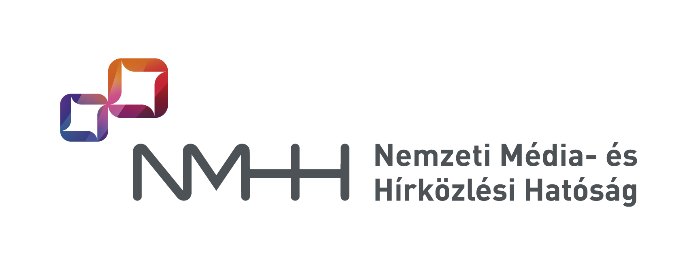 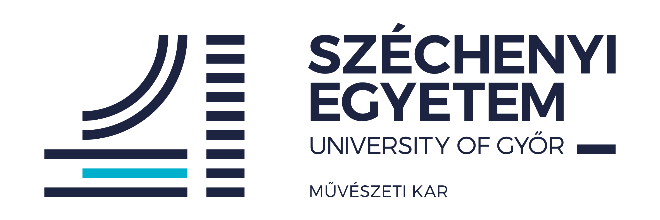 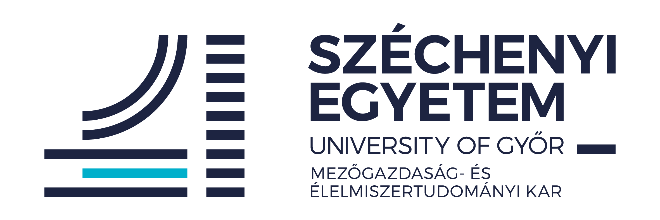 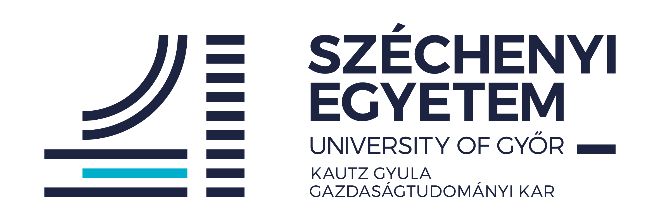 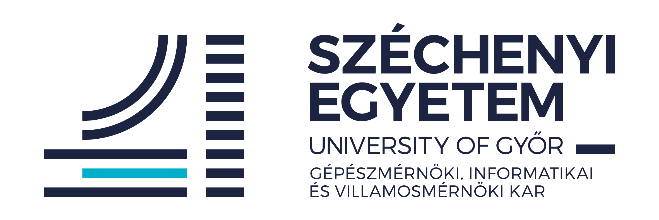 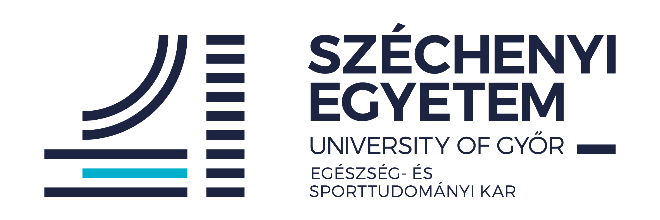 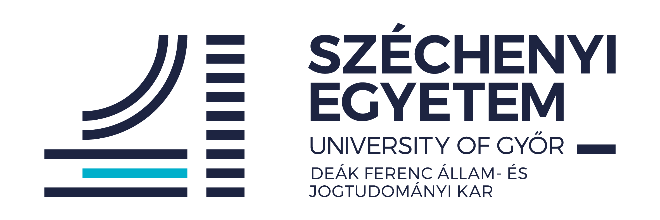 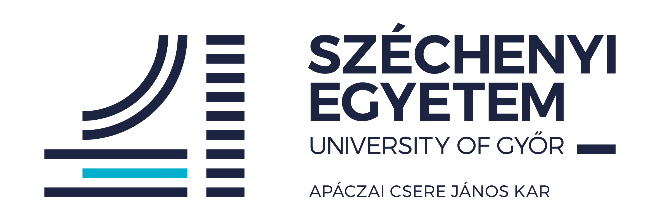 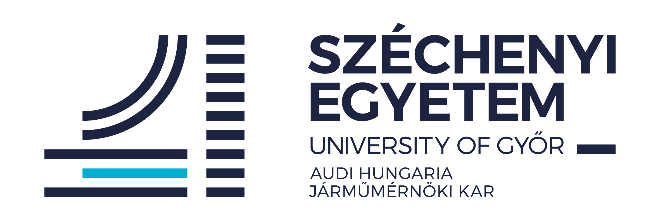 